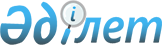 О внесении изменений и дополнений в постановление Правительства Республики Казахстан от 19 января 2012 года № 115 "Об утверждении Правил использования целевых текущих трансфертов из республиканского бюджета на 2012 год областными бюджетами, бюджетами городов Астаны и Алматы на здравоохранение"Постановление Правительства Республики Казахстан от 2 мая 2012 года № 566

      Правительство Республики Казахстан ПОСТАНОВЛЯЕТ:

      1. Внести в постановление Правительства Республики Казахстан от 19 января 2012 года № 115 «Об утверждении Правил использования целевых текущих трансфертов из республиканского бюджета на 2012 год областными бюджетами, бюджетами городов Астаны и Алматы на здравоохранение» следующие изменения и дополнения:



      в Правилах использования целевых текущих трансфертов из республиканского бюджета на 2012 год областными бюджетами, бюджетами городов Астаны и Алматы на здравоохранение, утвержденных указанным постановлением:



      пункт 3 дополнить подпунктом 14-1) следующего содержания:

      «14-1) на скрининговые исследования рака предстательной железы»;



      в пункте 5:



      в подпункте 14) слова «организациями ПМСП.» заменить словами «организациями ПМСП;»;



      дополнить подпунктом 15) следующего содержания:

      «15) скрининговые исследования рака предстательной железы.»;



      приложение 1 к указанным Правилам изложить в новой редакции согласно приложению к настоящему постановлению.



      2. Настоящее постановление вводится в действие со дня подписания и подлежит официальному опубликованию.      Премьер-Министр

      Республики Казахстан                       К. Масимов

Приложение           

к постановлению Правительства

Республики Казахстан     

от 2 мая 2012 года № 566   Приложение 1               

к Правилам использования целевых текущих

трансфертов из республиканского бюджета

на 2012 год областными бюджетами,   

бюджетами городов Астаны и Алматы   

на здравоохранение             Перечень

медицинской техники, закупаемой в рамках целевых текущих

трансфертов областным бюджетам, бюджетам городов Астаны и

Алматы на материально-техническое оснащение медицинских

организаций на местном уровне в 2012 году
					© 2012. РГП на ПХВ «Институт законодательства и правовой информации Республики Казахстан» Министерства юстиции Республики Казахстан
				п/п №Наименование121.Контактный лазерный литотриптер с уретеропиелоскопом для городских и областных

больниц2.Система цифровая радиологическая для городских поликлиник3.Видеоэндоскопический комплекс для лапароскопической хирургии для городских и

областных больниц4.Аппарат УЗИ с набором датчиков и принтером для родовспомогательных организаций5.Комбинированная лазерная установка для глаукомных кабинетов6.Аппарат УЗИ с панелью управления с комплектом датчиков для городских и областных

больниц7.Аппарат рентгеновский флюорографический стационарный цифровой для городских

поликлиник8.Передвижная рентгенхирургическая установка с С-дугой для городских и областных

больниц9.Аппарат жидкостной цитологии для онкологических диспансеров10.Передвижной рентгеновский флюорографический цифровой комплекс для

противотуберкулезных организаций11.Аппарат мобильный - хирургическая рентгеновская система по типу С-дуги (с цифровым

усилителем телевизионной системы) 12.Ретинальный томограф для глаукомных кабинетов13.Аппарат рентгеновский с С-образным штативом для городских и областных больниц14.Аппарат УЗИ с программным обеспечением и набором датчиков для перинатальных

центров/медико-генетических отделений 15.Маммограф рентгеновский стационарный цифровой для районных поликлиник16.Маммограф рентгеновский стационарный цифровой для городских поликлиник17.Рентгендиагностический комплекс на 2 рабочих места для городских и областных

больниц18.Эндоскопическая видеостойка с полной линией эндоскопов для городских и областных

больниц19.Аппарат рентгеновский диагностический стационарный цифровой, с рабочей станцией и

оцифровщиком на 3 рабочих места для противотуберкулезных организаций20.Аппарат рентгеновский диагностический стационарный цифровой для районных

поликлиник21.Аппарат рентгеновский диагностический стационарный цифровой для городских

поликлиник22.Аппарат рентгеновский диагностический стационарный цифровой для детских

организаций23.Аппарат рентгеновский диагностический стационарный цифровой для городских и

областных больниц24.Маммограф рентгеновский цифровой передвижной для районных поликлиник25.Ангиограф для кардиологической службы26.Компьютерный томограф 27.Магнитно-резонансный томограф28.Ангиограф биплановый детский для кардиологической службы29.Офтальмоскоп для глаукомных кабинетов30.Бесконтактный тонометр для глаукомных кабинетов31.Компьютерный периметр для глаукомных кабинетов32.Оптический когерентный томограф для переднего отрезка с щелевой лампой для

глаукомных кабинетов33.Аппарат для УЗИ диагностики сердца и сосудов для медицинских организаций,

оказывающих кардиологическую помощь 